Министерство образования Ставропольского края   Государственное бюджетное образовательное учреждение «Краевой центр психолого-педагогической реабилитации и коррекции»(ГБОУ «Краевой психологический центр»)Мира ул., д. 285, Ставрополь, 355035.Тел./факс (8652) 99-23-52. E-mail: kpmpk_minobr@mail.ru ОКПО 99749358, ОГРН 1072635003022, ИНН/КПП 2635097920/263601001Информационное письмоСообщаем Вам, что с 27 августа по 29 октября 2018 года Детский телефон доверия с единым общероссийским телефонным номером 8-800-2000-122 на территории Ставропольского края работает в круглосуточном режиме. Служба занимается оказанием экстренной консультативно-психологической помощи по телефону детям до 18 лет и их родителям (лицам, их заменяющим). Звонки бесплатны и анонимны.  Просим Вас проинформировать о смене режима работы Детского телефона доверия подведомственные Вам образовательные организации.Приложение: рекламные макеты Детского телефона доверия (на 4 л. в 1 экз.).И.о. директора                                                                               Е.В. ПоповаПриложение 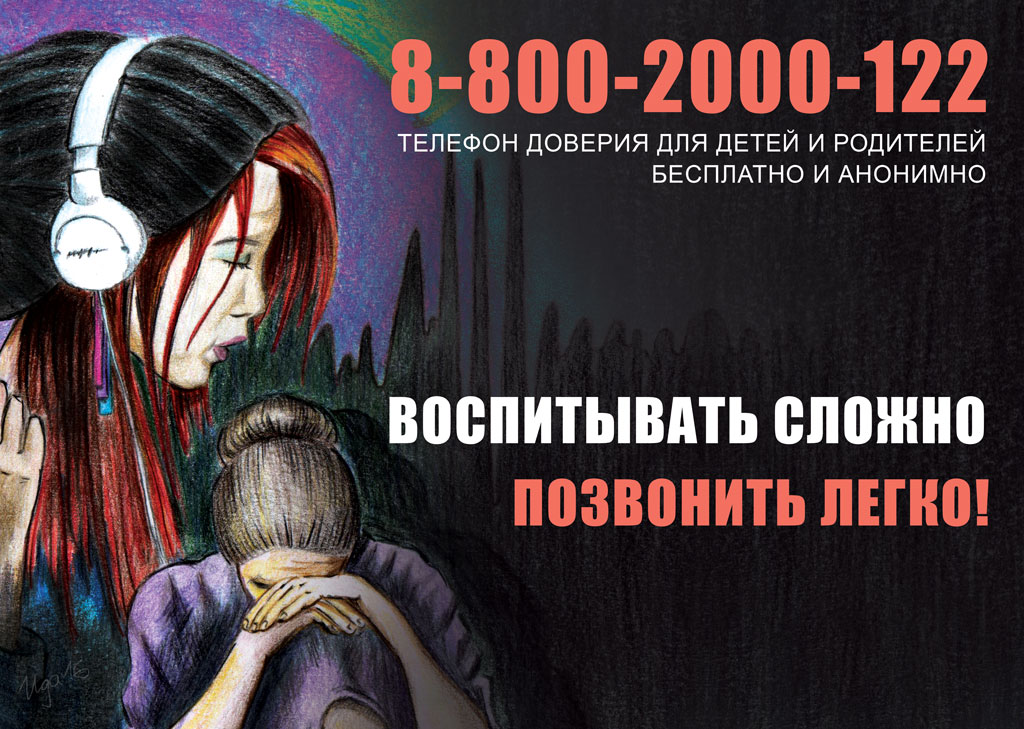 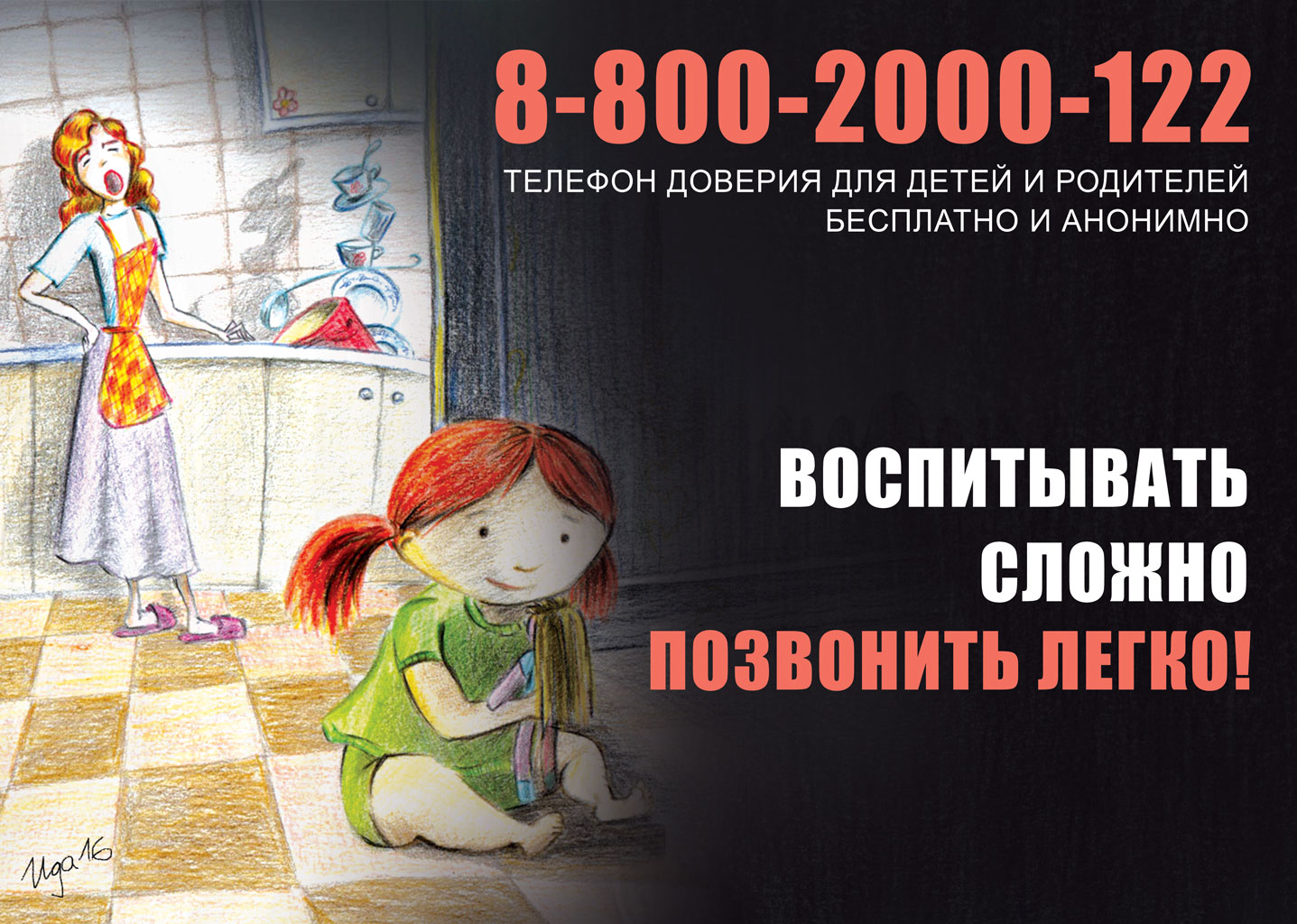 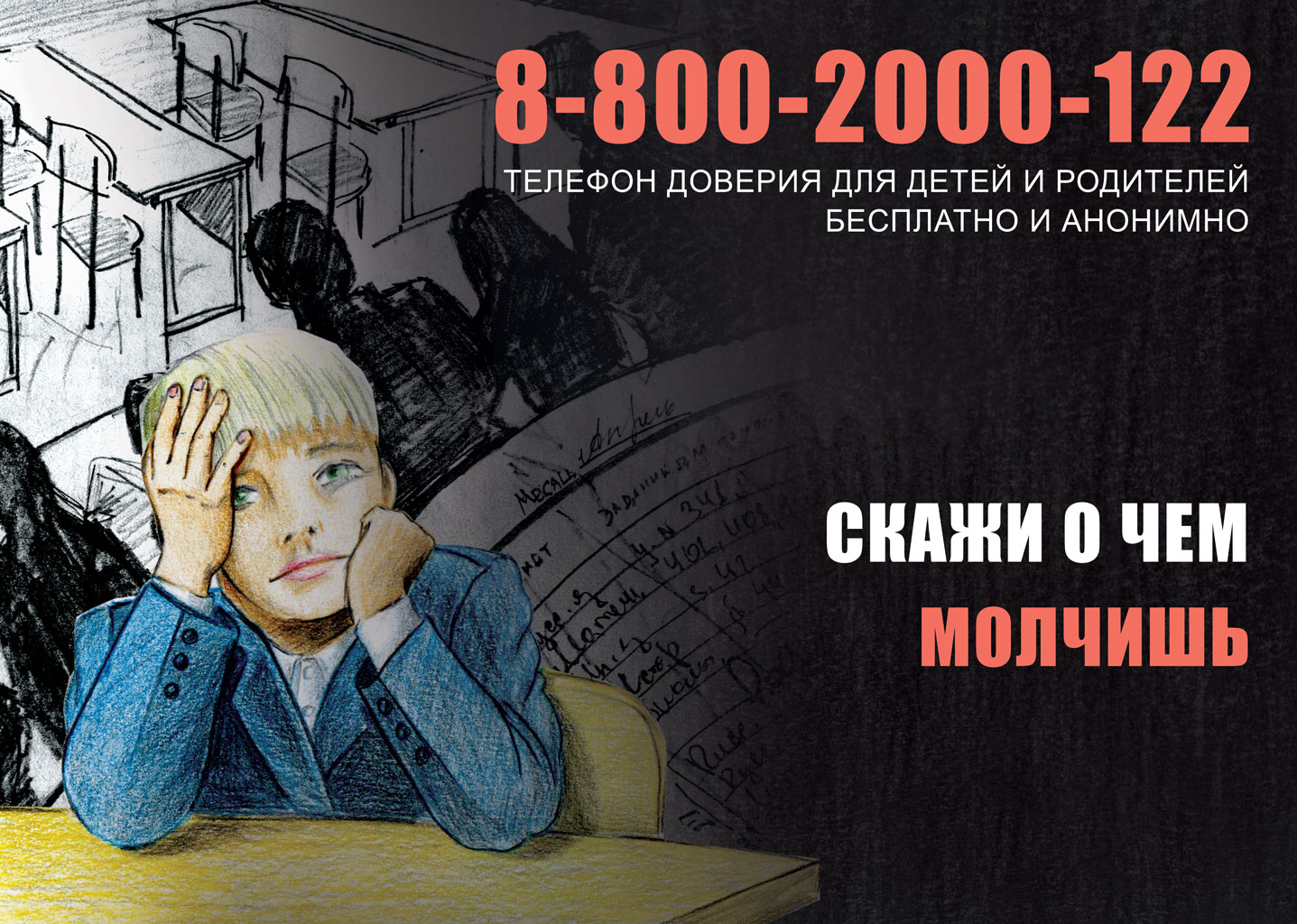 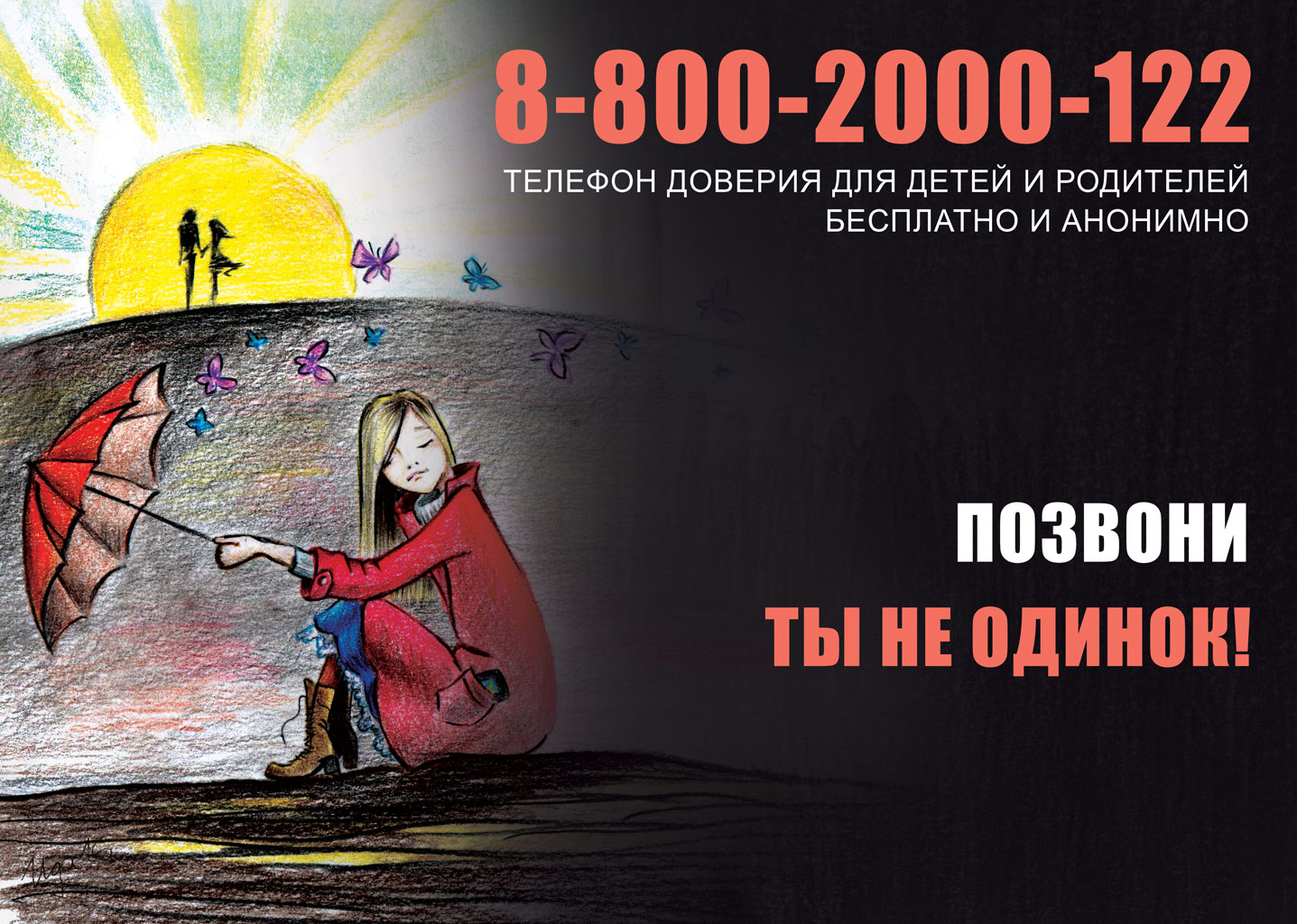 28.08.2018     № 289На № _______от______________Руководителям органов управления образованием администраций муниципальных районов и городских округов Ставропольского краяРуководителям государственных образовательных организаций всех типов и видов